JeuDe quelle plaie s’agit-il ?Découpez et mélangez les cartes ci-dessous.( Source :etgladium.de)L’enfant doit retourner la carte et dire de quelle plaie il s’agit.Est-ce la 2 ème, la 4ème....? Carte à découper ci-dessous :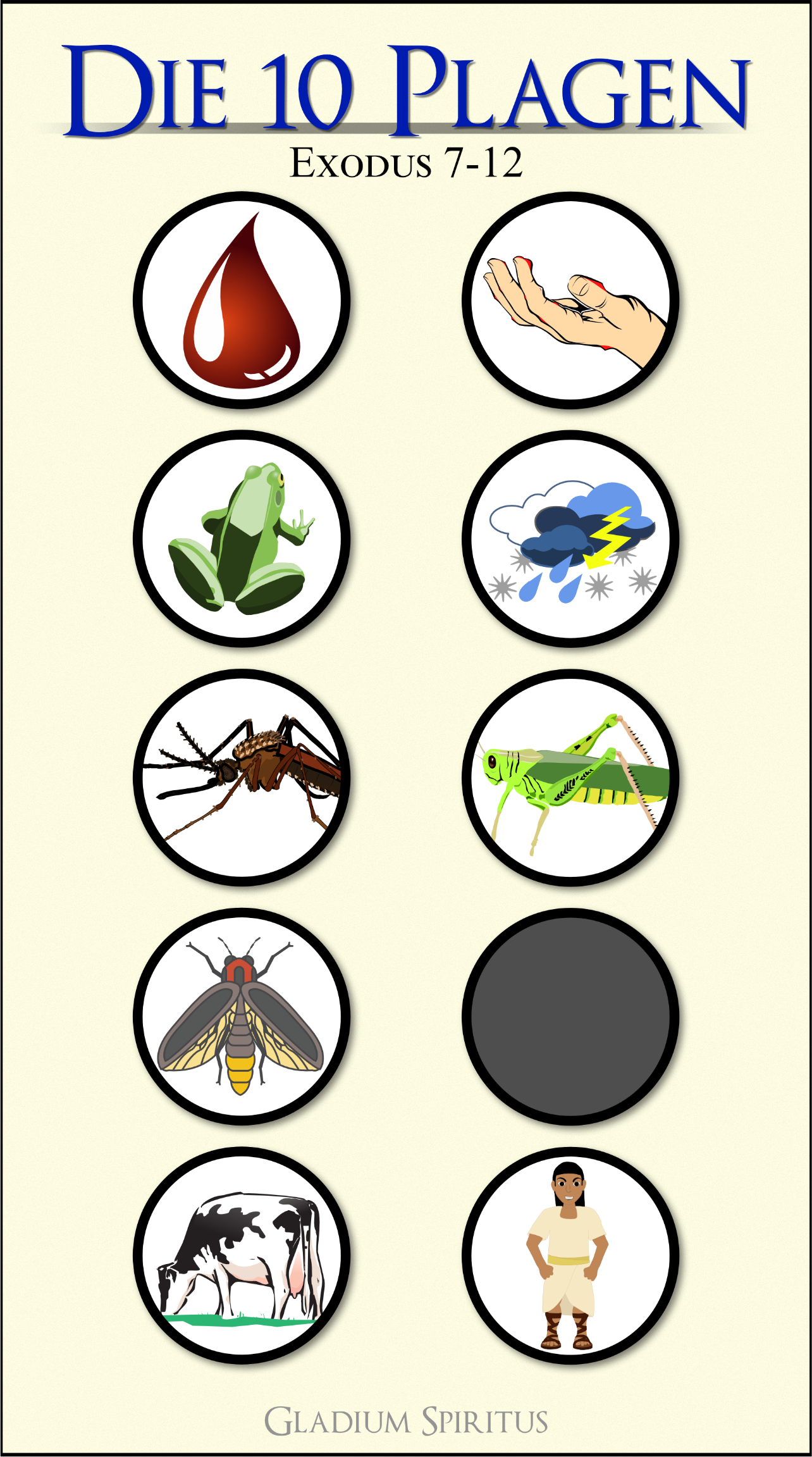 